华南农业大学South China Agricultural University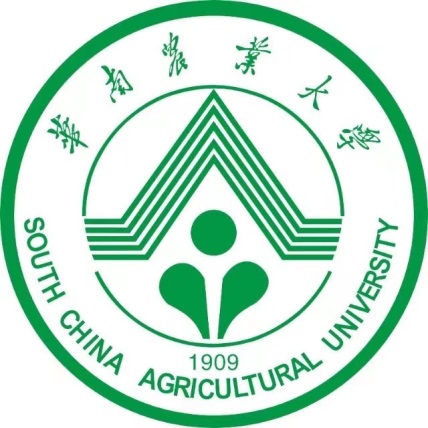 2023年研究生文献综述大赛—— 修德.博学.求实.创新 ——（论文题目）参赛组别工程技术类    选手学号作品提交日期2023年4月21日    作品得分